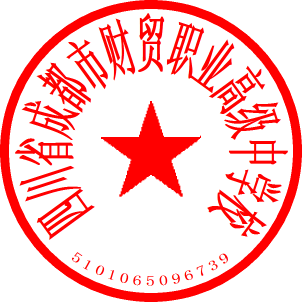 四川省成都市财贸职业高级中学校2019年9月
食堂大宗食品原材料定点采购价格公示表一、米、面、油二、猪肉三、蛋类四、调味品品种品牌生产
企业食品生产
许可证号产品
日期生产
地址质量等级包装
规格配送企业单价：元/袋、桶外包装
图片米东北珍珠米黑龙江省桦川县付士米业有限公司Sc1012308260324120190803黑龙江省桦川县悦来大街南段一级25kg/袋四川朗基142.3
元/袋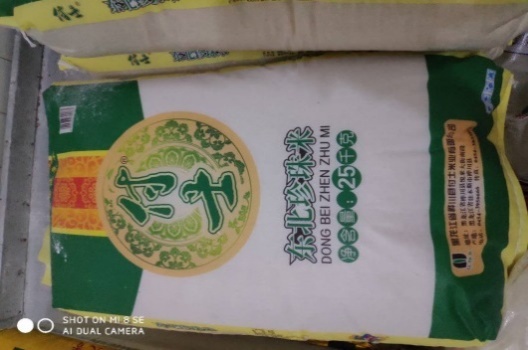 面高精特精面粉山东荷泽聚瑞粮油有限公司Sc1013717220025420190817山东省荷泽市单县东城食品药品产业园特级25kg/袋四川朗基120.9
元/袋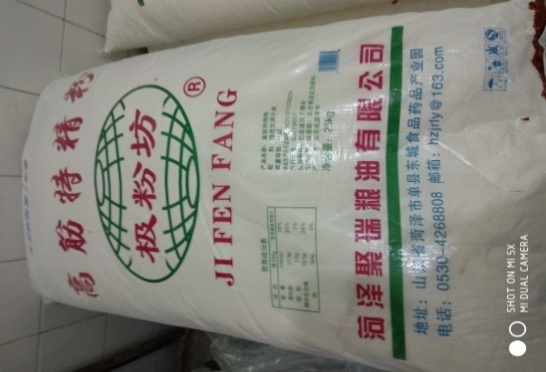 油纯乡菜籽油四川德阳市年丰食品有限公司SC1025106230001920190807中江县南华镇芙蓉路南段19号三级12.5L/桶2桶/件四川朗基135.25
元/桶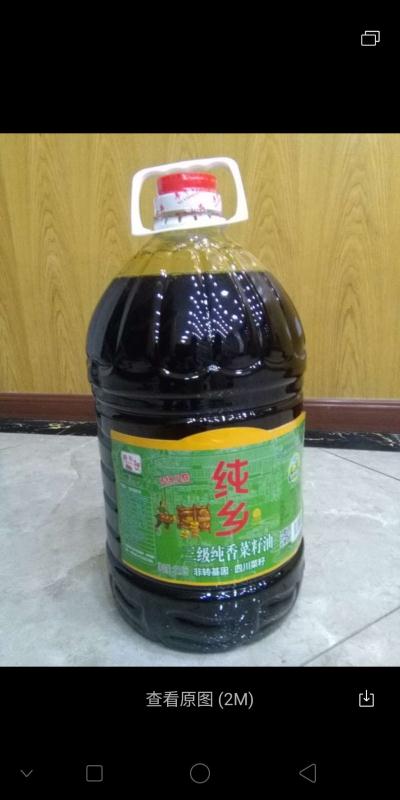 品种生产
企业生猪定点屠宰证号食品流通
（或生产）
许可证号生产地址质量
等级加工状态及
品质情况加工状态及
品质情况配送
企业单价（元/）五花成都市佳享食品有限公司A29011805JY15101070091812成都市浦江县寿安镇工业园区A级带皮或去皮带皮成都市宁富农业科技有限公司27.5
元/斤腿肉成都市佳享食品有限公司A29011805JY15101070091812成都市浦江县寿安镇工业园区A级带皮或去皮带皮/去皮成都市宁富农业科技有限公司24
元/斤前夹肉成都市佳享食品有限公司A29011805JY15101070091812成都市浦江县寿安镇工业园区A级带皮或去皮去皮成都市宁富农业科技有限公司22
元/斤品种品牌生产企业食品生产许可证号生产地址质量等级包装
规格配送企业单价鸡蛋鲜鸡蛋四川朗基后勤管理服务有限公司jY15101160042334(1-1)稷山县众创养鸡专业合作社一级72个/件四川朗基后勤管理服务有限公司6.40
元/斤品种品牌生产
企业食品生产
许可证号生产
日期生产
地址质量
等级包装
规格配送
企业单价外包装
图片酱油海天佛山市海天调味食品股份有限公司QS4406 0301 352820190724广东省佛山市高明区沧江工业园一级1.9L/瓶6瓶/件四川省丹丹调味品有限公司72
元/件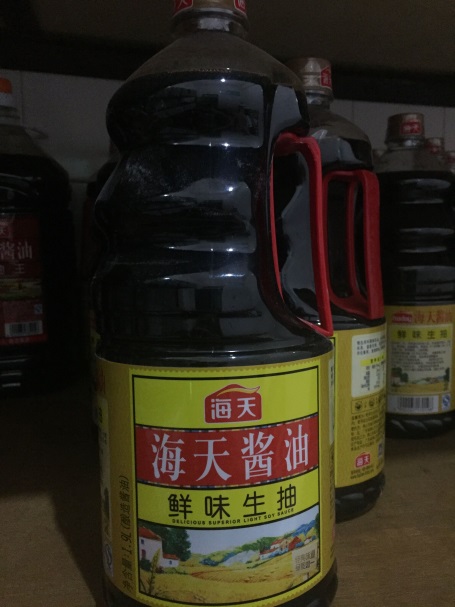 醋老黄家成都中耀食品有限公司QS1400 0302 114920180918山西省太原市一级800mL/瓶12瓶/件四川省丹丹调味品有限公司70
元/件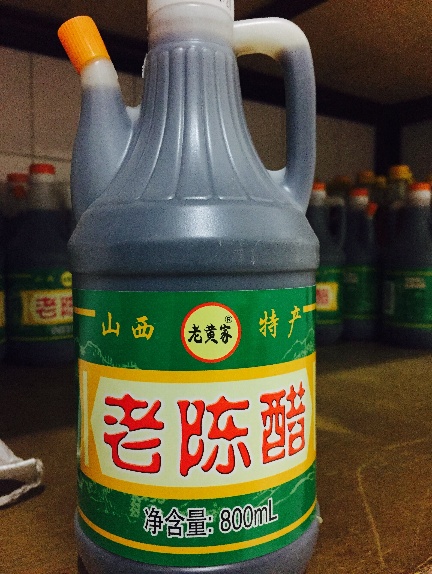 盐驰宇四川自贡驰宇盐品有限责任公司川XK16-204-0034620190715四川省自贡市一级/袋60袋/件四川省丹丹调味品有限公司129
元/件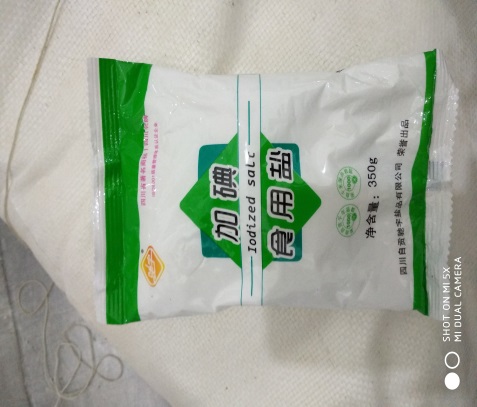 料酒恒顺镇江恒顺酒业有限公司QS3211 0307 000120190523镇江市丹徒区荣炳盐府路一级500ml/瓶12瓶/件四川省丹丹调味品有限公司48
元/件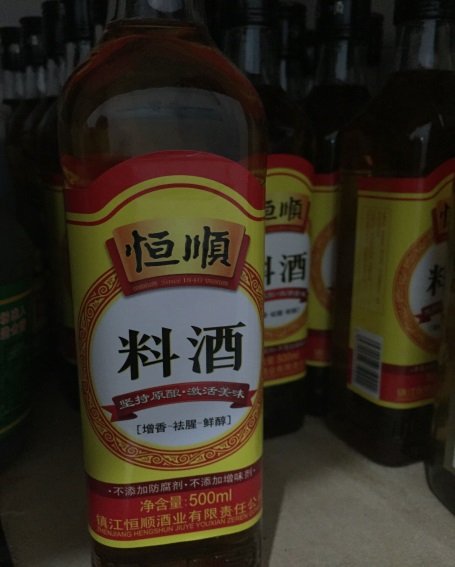 